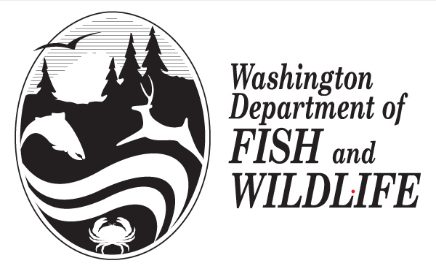 Puget Sound Recreational Crab & Shrimp Advisory CommitteeApplication FormThank you for your interest in becoming a member of the Puget Sound Recreational Crab & Shrimp Advisory Committee (RCSAC). Please provide the information below by 5:00 pm on January 20, 2023 to be considered for a seat on the 2023-2025 RCSAC. Advisors will be chosen based on experience in the recreational crab and shrimp fishery, ability to address issues in a thoughtful and productive manner, willingness to engage, their ability to communicate with fishery managers and others, and for their ability to contribute diverse perspectives. WDFW strives to construct a committee that represents the broad diversity of the recreational crabber and shrimper community throughout the Puget Sound region. Applicants need not be affiliated with an organized group. Anyone can apply.Do you have questions? Contact Don Velasquez at don.velasquez@dfw.wa.govContact Information*Required fieldApplication QuestionsDescribe your experience crabbing and shrimping in Puget Sound.2) Marine Area (s) where you harvest crab and shrimp.Select the Marine Area(s) in Puget Sound where you primarily harvest crab and shrimp.4 & 5	8-2		126		9		137		10		8-1		113) Why do you want to be a Puget Sound Recreational Crab and Shrimp Advisor?Provide your reason(s) for applying.4) Describe your views on how Recreational Crab and Shrimp Advisers should work with WDFW staff to resolve crab and shrimp fishery issues?Describe how you would engage in productive communication with crab and shrimp fishery managers and other agency staff.5) Describe your views on how Recreational Crab and Shrimp Advisers should interact and communicate with other advisers to resolve fishery issues?Describe strategies you would use to encourage respectful and productive communication within the advisory group.6) Describe your views on how Recreational Crab and Shrimp Advisers should interact and communicate with the public regarding fishery issues?7) What methods would you employ to distribute information to regional constituents?8) Are you able to commit to attending a minimum of two meetings each year, either in person or virtually?□ Yes		□ NoPlease scan completed form and email to Don Velasquez at don.velasquez@dfw.wa.govor mail to:  Attn: Crustacean Manager, 16018 Mill Creek Boulevard, Mill Creek, WA 98012-1541.Name (First, Last)*Email*Phone*Affiliation(s)Street Address*City*State*Zip Code*County*